Рабочий листЦель урок: ИЗУЧЕНИЕ ЗЕМЛЕТРЯСЕНИЙЗадачи:1.	Сформулировать понятие ЗЕМЛЕТРЯСЕНИЯ2.	Выявит процессы из-за которых возникают землетрясения и узнать из каких частей землетрясение состоит.3.	Узнать, где на Земле происходят землетрясения.4.	Выявит, как влияют землетрясения на рельеф.5.	Узнать, как и зачем изучают землетрясения.6.	Правила поведения при землетрясении.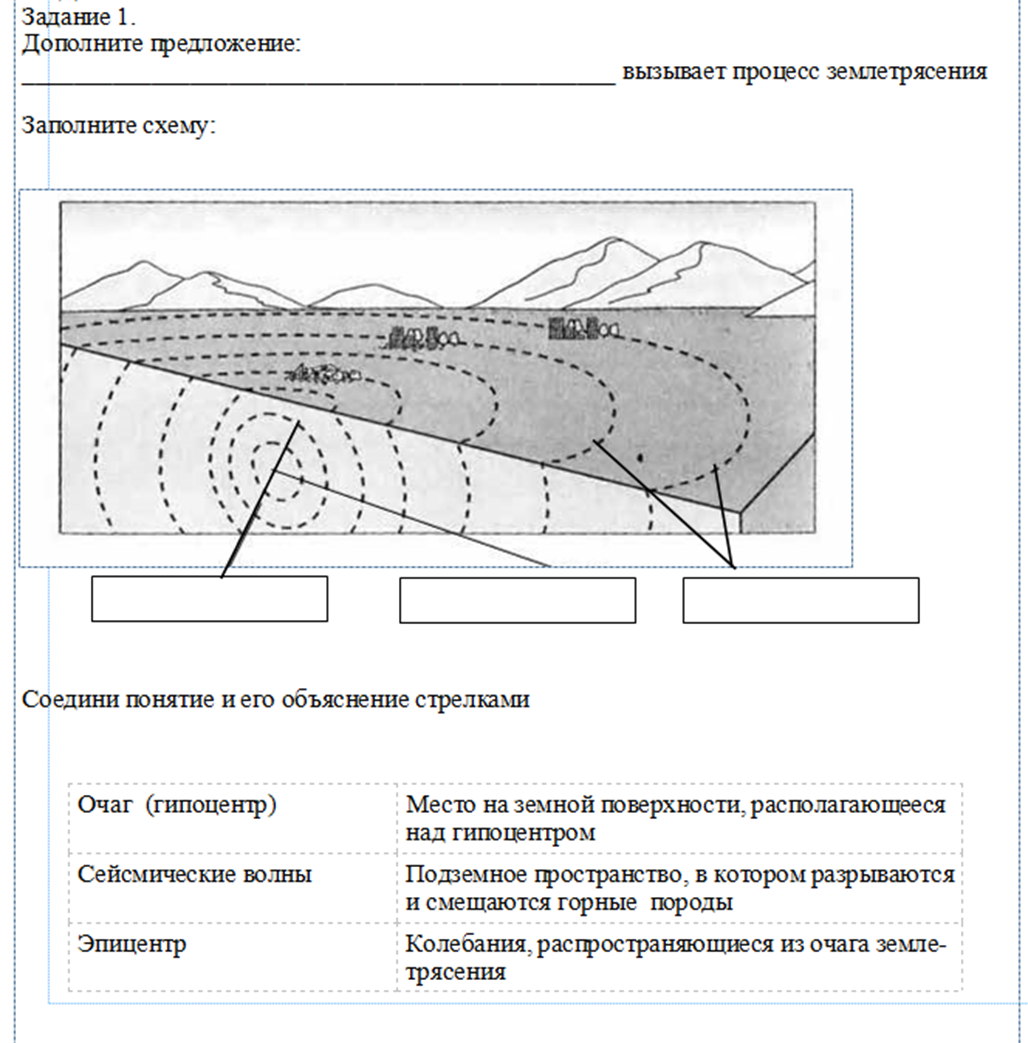 